Найдите значение выражения (составление таблицы истинности).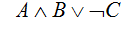 